		TRINITY CATHOLIC HIGH SCHOOL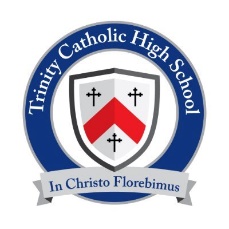 TEACHER ASSESSED GRADES – SUMMER 2021Stage Two: Appeal to the Exam Board(s)You can only request a Stage Two appeal if you have submitted a Stage One review and you have received the outcome of the review from the School.In order to request a Stage Two Appeal to the Exam Board, students should complete a Student Request for a Stage Two Appeal to the Exam Board available here:	Stage Two: Appeal to the Exam BoardIf you do not have IT access please complete this form and send it to Trinity’s Exams Manager Mr C Bedwell (cbedwell@tchs.uk.net). The timescales for the School to submit appeals to the exam board are 23 August 2021 for priority appeals (appeals that need to be fast tracked for a Higher Education place) and 17 September 2021 for non-priority appeals.  Please therefore submit this form as soon as possible before these deadlines so that we have enough time to process your request. Please read the School’s policy on ‘Arrangements for Appealing Examination Results in Summer 2021’ for further information about the appeals process.STUDENT DECLARATIONI confirm that I am requesting an appeal for the qualification(s) named above and that I have read and understood the information provided in the ‘Important information for students’ document.I am also aware that the outcome of the review may result in:i)	My grade remaining the same, ii)	My grade being lowered or iii)	My grade being raised; I understand that there is no further opportunity to appeal to the awarding organisation and that the next stage would be to contact the regulator. The awarding organisation will includethe next appropriate steps, where applicable, in their appeal outcome letter which you will receive from your school/college. Please also complete the following declaration if your parent / carer is dealing with your request on your behalf:I confirm that I give my consent for my parent / carer identified in this form to request a Stage Two appeal to the exam boards on my behalf.  I understand that this will involve the School sharing my personal data with my parent / carer to the extent that it is necessary for the School to respond to this request and I give my consent for the School to do so:Privacy notice:The personal data provided in this form and generated through the course of any review or appeals will be used for the purposes of considering your request for an appeal and may be shared with external exam boards, the JCQ and / or Ofqual to the extent that it is necessary to do so as part of this process.   Please see the School’s privacy notice on our website for further information.Student’s full nameCandidate number – this is availableCentre numberStudent’s year groupStudent’s class and form tutorName of parent / carer if you are making this request on behalf of a student	Please provide an email address so that we can  contact you about this appealPlease provide telephone number in case we need to contact you about this appealQualification title(s) e.g. AQA GCSE English Language for the subject(s) where you wish to appeal a gradeList the Teacher Assessed Grade and subjects(s) which you wish the school to appealIs this a priority appeal? (The JCQ guidance says that priority appeals are for students applying to higher education who did not attain their firm choice and wish to appeal an A level or other Level 3 qualification result.)If yes, please provide your UCAS personal ID.Grounds for appeal Please tick the grounds upon which you wish to appeal:Grounds for appeal Please tick the grounds upon which you wish to appeal:Administrative error by the awarding organisationProcedural issue at the centre:Procedural issue at the centre:Procedural errorIssues with access arrangements / reasonable adjustments and/or mitigating circumstancesUnreasonable exercise of academic judgement:Unreasonable exercise of academic judgement:Selection of evidenceDetermination of Teacher Assessed GradeEvidence to support an appealPlease provide a short explanation of what you believe went wrong and how you think this has impacted your grade where that relates to your chosen ground for appeal. In some cases you must provide a clear reason (this is indicated below) but it doesn’t have to be lengthy.Administrative error by the awarding organisation 
You must provide a clear explanation if you are appealing on this ground. 2 (a) Procedural ErrorThis is when the centre made a procedural error that has not been corrected at Stage One or the centre did not conduct its review properly and consistently. If you can, please add a further explanation below or alternatively refer to the information that you have already provided above. 2 (b) Issues with access arrangements / reasonable adjustments and/or mitigating circumstancesYou must provide a clear explanation of what you believe went wrong and how you think this has impacted on your grade if you are appealing on this ground. 3 (a) Selection of evidenceYou must provide a clear explanation of what you believe went wrong and how you think this has impacted on your grade if you are appealing on this ground. Please also explain what evidence you think should have been included, or excluded, and why you think it was unreasonable to exclude or include it.3 (b) Determination of the Teacher Assessed GradeYou can provide a short explanation of the reason for your appeal if you want to.   Please explain why you consider the TAG derived from the evidence which was used was unreasonable.Please tell us if you have any other information that you would like the exam boards to consider as part of your request for an appealPRINT NAMESIGNATUREDATEPRINT NAMEDATE